Вэнго Инна Ойвна МОУ "Школа-интернат среднего (полного) общего образования с.Ныда"Воспитатель,Внеклассное мероприятие: «Я - гражданин России. Я – гражданин Ямала».Цель: формирование ценностных ориентаций и убеждений воспитанников на основе личностного осмысления опыта истории края, уважения прав человека, патриотизма и взаимопонимания между народами.Задачи: расширить знания и представления детей о родном крае, о людях, проживающих на Ямале. Воспитывать любовь и уважение к родному краю.Форма проведения: презентацияКонтингент участников: воспитанники интернатаОжидаемый результат: Дети узнали об основных тенденциях развития края, о культуре народов Севера о быте, традициях. Умение детей показывать на карте территории края, современные населенные пункты, города.Предварительная подготовка: подготовка презентации, изготовление смайликов, звездочек, кроссворда, ребуса, памятная медаль «Ям теневако», подбор и заучивание стихов детьми.Оборудование:Карта Тюменской области.Картинки с изображением представителей разных народностей.Флаг и герб нашей страны, флаг и герб нашего округа.На доске записаны слова: Родина, малая родина.Презентация.                                            Ход мероприятияОрганизационный момент - Здравствуйте ребята, уважаемые взрослые!
 - Я надеюсь, что вы   готовы отправиться в длинное путешествие по  нашему Ямалу, которое будет состоять из нескольких этапов – станций. 1 станция. «Я знаю тебя, край родной!»Воспитатель: - На этой остановке вы покажите свои знания о родном крае. Я буду задавать вам вопросы и жду от вас правильных ответов. За каждый правильный ответ вы будите получать звездочки, а в конце занятия подведём итог у кого больше звездочек тот, и будет победителем нашего сегодняшнего занятия.- У меня на доске записаны слова, прочитайте их. (Родина, малая родина)  - Как вы их понимаете? (Родина – это наша страна, а малая родина – это, то место, где ты родился).  
- Ребята, а вы где родились? 
- Сколько лет исполняется нашему району?  
 - В каком году Надым получил статус города и районного центра? (Указом Президиума верховного совета РСФСР от 9 марта 1972 года Надым не только стал городом окружного подчинения, но и центром района).
- И сегодня мы отправляемся в путешествие по нашему краю.- Узнаем, кто здесь живёт, чем занимаются, узнаем немного из истории нашей «малой родины».
- Как называется наш округ, в котором расположен наш поселок? (Ямало-ненецкий автономный округ).
- Как вы думаете, почему он так называется?Сообщение 1 воспитанника: Ямало - расположен полуострове Ямал, ненецкий – основное население ненцы, автономный – имеет право самостоятельно решать дела внутреннего законодательства, округ – часть государства. «Край земли»- так переводится с ненецкого языка на русский слово «Ямал». В старину называли эти места «краем крещёного света». С севера Ямал омывается Великим Северным Ледовитым океаном, который дышит студёными ветрами, как бы испытывая на прочность смельчаков, живущих на его берегах. ЯНАО образован 10 декабря 1930 года. Он разделён на семь районов: Шурышкарский район, Приуральский район, Ямальский район, Надымский район, Пуровский район, Красноселькупский район, Тазовский район.-Посмотрите на карту, в каком районе расположен наш посёлок?  (В Надымском районе). Вы конечно знаете столицу нашего государства, а кто  может назвать столицу нашего округа? (Салехард).- Ребята, а какие города Ямала вы знаете? (Салехард, Лабытнанги,  Надым. Муравленко, Губкинский, Уренгой, Тарко-Сале).- По разному объясняют названия наших городов и посёлков. Например:  Салехард – город на мысу  (слово «сале» означает «мыс», встречается во многих названиях:  Яр-Сале, Тарко-Сале, Салемал, Сюнай-Сале).-Лабытнанги означает семь лиственниц.-Надым – название тундрового мха.-Муравленко и Губкинский – города носящие имена знатных геологов, открывателей нефти и газа в нашем крае.- А почему наш посёлок называется Ныда?Coобщение 2 воспитанника: о НыдеПосёлок Ныда – один из крупнейших посёлков, в котором проживают жители коренной национальности. Расположен он за линией Полярного круга, на побережье  Обской губы. По словам старожилов, поселок Ныда образовался в конце XIX века, первые деревянные постройки – купеческий дом со складскими помещениями – был построен в 1896 году. Версий о названии нашего посёлка несколько: 1) от слова «нгыд» - круча; 2) от слова «нгыдана» - находящаяся в воздухе; 3) от имени хозяина первого чума –  Ныд.  Первые сезонные чума появились здесь ещё в XI веке. Как поселение Ныда считает своим рождением конец XIXвека. Поселок Ныда был выбран в  административным центром Надымского района 10 декабря 1930 года. К 1938 году Ныда превратилась в полноценный районный центр с отделением связи, районной больницей, зооветеринарным пунктом, отделением рыболовецкой кооперации и Госбанка, неполной средней школой и Домом культуры. Ее население увеличилось более в девять раз и достигло пятисот человек. Именно в Ныде впервые появились двухэтажные дома. В одном из них разместились райисполком, райком партии и сельский совет. Именно в этот период поселок интенсивно развивался. Основная часть населения посёлка занята в оленеводстве, рыболовстве – это традиционные отрасли хозяйствования  малочисленных народов Севера. История Ныды тесно связана с историей передового в масштабах всего СССР Ныдинского совхоза.С 1994 года совхоз преобразован в ТОО, а в 1998 году в ЗАО «Ныдинское». Сегодня хозяйство имеет 16 оленеводческих стад, цех переработки оленьей продукции, рыбный цех, цех консервации пантов северного оленя, меховую мастерскую, МТФ. Сегодня ЗАО «Ныдинское» самое крупное предприятие нашего посёлка.  2 станция «Геральдическая»- Кто может рассказать, что это за флаги и гербы?  (Флаг и герб нашей страны, флаг и герб нашего округа, флаг и герб нашего района).-Посмотрите на флаг Ямало - Ненецкого автономного округа. Что общего у флагов РФ и ЯНАО?  (Цвет: белый, синий, красный)Сообщение 3 воспитанника: - наличие трёх цветов на флаге автономного округа подтверждает вхождение автономного округа в состав Российской Федерации.Красный цвет – цвет мужества, силы, могущества и жизни.Белый цвет – цвет чистоты намерений, миролюбия и мудрости.Сине – голубой цвет – цвет моря, воды, неба, газа – основного вида природного богатства Ямала.Белый орнамент «Оленьи рога» - символизирует основу жизни  (на ненецком  «илебць»)  на территории края белых снегов и северных оленей, количество геометрически правильных фигур (белых орнаментов) – семь – соответствует мифологическому представлению коренных народов Севера об устройстве мира, вселенной (например: семь уровней неба и т.д.), а также числу земель (районов), составляющих территорию автономного округа.При наложении белого орнамента на полотнище флага возникает анологичный перевернутый рисунок в виде жилища (чума) коренных народов Севера. Горизонтальное расположение орнамента подтверждает концептуальное намерение (стремление) органов государственной власти автономного округа о сохранении и развитии северного оленеводства как экономической основы и образа жизни аборигенного населения автономного округа.Герб Ямала – Ненецкого автономного округаГерб автономного округа состоит из геральдического щита, увенчанного короной, которые      поддерживают два полярных медведя. В лазоревом (сине-голубом) поле геральдического щита идущий белый (серебряный) северный олень, сопровождаемый вверху и слева Полярной звездой о четырёх лучах того же металла, из которых левый короче остальных; щит увенчан традиционной золотой региональной короной особого вида с золотым же  пламенем на среднем зубце и имеющей лазоревую шапку; в опорах щита серебряные полярные медведи с червлёными пастями и с  черными носами когтями, стоящие на серебряных заснеженных льдинах, соединённых            лазоревой лентой, на которой воспроизведен орнамент, соответствующий бело-сине-красному горизонтальному рисунку флага автономного округа.3 станция «Народ-творец»- Ребята, можете ли вы определить по этим картинкам, кто является коренным жителем Севера?- Почему? (Жители Крайнего Севера обладают своеобразной внешностью. У  них широкие лица с сильно выступающими скулами, плоские носы, смуглая кожа, прямые чёрные волосы. Но особой чертой являются глаза – чёрные и узкие).- Назовите коренных жителей ЯНАО?  (Ненцы, ханты, селькупы)-А вы знаете, почему эти народы так называются? (Предположения детей)- Названия народностей означают места их проживания – безлесную тундру, побережья рек, тайгу.- На бескрайних просторах тундры живут ненцы. Основное их занятие – оленеводство. «Ненец» в переводе на русский язык – «мужчина, человек».- Ханты живут по берегам рек, - это «речные люди», занимаются рыболовством. - Селькупы проживают в лесной зоне, это «лесные люди», их главные занятия – охота и рыболовство.- Но самые древние жители края – загадочный народ – сихиртя, о котором рассказывают древние сказания, легенды.  4 станция «Край родной в стихах поэтов Севера»1 чтец.     Вы на карту посмотрите
                 И Ямал на ней найдите,
                 Потому что здесь наш дом:
                 Мы на Севере живём.          (И.Истомин)2 чтец.     Север для каждого щедр
                 Будь ты приезжий,
                 Будь местный ты родом
                 Ценят выше тут золота недр
                 Неподкупную дружбу народов.3 чтец.    Надым – ты город детства моего,                И я люблю тебя безмерно –                За белизну твоих снегов                И за мороз под 50 примерно.                Люблю я злые вьюги и метели                И все деревья, точно в серебре,                И осень здешнюю, и песни,                Что пишут, город мой любимый, о тебе.                Какие тут прекрасные озёра!                Какие тут прекрасные леса!                И люди все – трудолюбивые герои,                Творящие добро и чудеса.                И где б ни жил, где б ни был я –                Куда б ни бросила судьба,                Тебя, Надым, я буду помнить                Сегодня, завтра и всегда.      (Алексей Рогожин)4 чтец.   Я во многих уже городах побывал,               Но всегда возвращаюсь               К родимому дому,               В тихий край, где родился,               Где счастье узнал.               Не затмить этот край               Никому другому.               Я люблю города,               Что садами цветут,               Только все же на родину               Тянет вернуться.               (Василий Кайметинов - эвенк)Воспитатель: - Вот и я расскажу вам легенду о нашем крае.   (Инсценировка)Зародилась она давным-давно. Птица - легенда заспорила с Вещим вороном. Он летал тогда на белоснежных крыльях и был белее первозданного снега. Заспорили о том, кто больше пролетит, не опуская крыльев. Взмыли они под облака и в путь. Молча и упорно летел Вещий ворон, а птица – легенда заливалась песнями. Нипочем ей был ни белый ветер, ни чёрная гроза, ни гром, ни град. Веселит себе душу.Почернел от зависти чёрный ворон (с тех пор он чёрный), тяжело опустил чёрные крылья (проиграл).А птица – легенда до нас долетела, и песнь о Ныде принесла. А в этой песне жизнь, летящая на могучих крыльях времени, добрых надежд, озарений, разума. Тундра и олени – вот наш дом родной,Северный посёлок – всем нам дорогой.Ныда – отчий дом, к тебе всегда спешим.Милым сердцу уголком очень дорожим.  (Аркадий Тёр)5 станция «Любознательная»КроссвордПо горизонтали: 1.Столица ЯНАО. 4.Какого цвета щит на гербе ЯНАО. 7.От чего почернел ворон в легенде. 9. На сколько районов разделён ЯНАО.По вертикали: 2. Как переводиться на русский язык с ненецкого «край земли». 3. Какой народ называют «речные» люди. 5. Сколько полярных медведей поддерживают геральдический щит. 6. Самый древний и загадочный народ края. 8. Город, носящий название тундрового мха.А теперь разгадайте ребусы: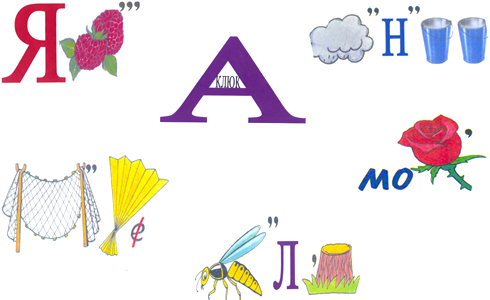 (Ямал, тундра, олень, клюква, север, мороз) Воспитатель подводит итог занятия. Победителю вручается памятная медаль «Ям теневако» - «Знающий свою землю» в переводе с ненецкого.Рефлексия:В какой большой стране находится полуостров Ямал?На сколько районов делится наш округ?Воспитатель: - Вы узнали о культуре местных народов, об особенностях образа жизни коренных жителей края, их основных занятиях, о быте, традициях. Знаете где на карте территория нашего края, современные населённые пункты, города Севера.       Список использованной литературы:В.Волина. Игры с буквами и словами на уроках и дома: Ребусы от А до Я.-М.: АСТ-ПРЕСС, 1996.Ямальский калейдоскоп. Учебное пособие по литературному краеведению. 2 класс. Автор-составитель Л.В.Фёдорова. Тюмень: Издательство ИПОС СО РАН, 2003.Леонид Лапцуй. Страницы жизни и творчества. Пособие для учащихся. Автор Е.Г.Сусой. Тюмень.1995.Культура народов Ямала/Борко Т.И., Галкин В.Т. Учебник 5-7 классов.Газета «Рабочий Надыма» от 10 декабря 2011 года. 